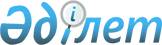 Қазақстан Республикасы Үкіметінің резервінен қаражат бөлу туралыҚазақстан Республикасы Үкіметінің 2014 жылғы 5 тамыздағы № 885 қаулысы

      «2014 - 2016 жылдарға арналған республикалық бюджет туралы» 2013 жылғы 3 желтоқсандағы Қазақстан Республикасының Заңына және «Бюджеттің атқарылуы және оған кассалық қызмет көрсету ережесін бекіту туралы» Қазақстан Республикасы Үкіметінің 2009 жылғы 26 ақпандағы № 220 қаулысына сәйкес Қазақстан Республикасының Үкіметі ҚАУЛЫ ЕТЕДІ:



      1. Қазақстан Республикасы Ұлттық экономика министрлігіне қоса беріліп отырған инвестициялық жобалардың тізбесіне сәйкес «Ақ бұлақ» бағдарламасы шеңберінде бұдан бұрын іске асырылған, бірақ құрылысы аяқталмай тоқтап тұрған Атырау облысының әлеуметтік маңызы бар 14 объектісін аяқтауға Атырау облысы әкімдігіне нысаналы даму трансферттері түрінде аудару үшін 2014 жылға арналған республикалық бюджетте көзделген Қазақстан Республикасы Үкіметінің шұғыл шығындарға арналған резервінен 1106667369 (бір миллиард жүз алты миллион алты жүз алпыс жеті мың үш жүз алпыс тоғыз) теңге сомасында қаражат бөлінсін.

      Ескерту. 1-тармақ жаңа редакцияда - ҚР Үкіметінің 2014.11.24 № 1225 қаулысымен.



      2. Қазақстан Республикасы Қаржы министрлігі бөлінген қаражаттың нысаналы пайдаланылуын бақылауды қамтамасыз етсін.



      3. Осы қаулы қол қойылған күнінен бастап қолданысқа енгізіледі.      Қазақстан Республикасының

      Премьер-Министрі                           К. Мәсімов

Қазақстан Республикасы 

Үкіметінің       

2014 жылғы 5 тамыздағы 

№ 885 қаулысына    

қосымша        

Инвестициялық жобалар тізбесі
					© 2012. Қазақстан Республикасы Әділет министрлігінің «Қазақстан Республикасының Заңнама және құқықтық ақпарат институты» ШЖҚ РМК
				Р/с

№АтауыСомасы (теңге)1231.Атырау облысы Құрманғазы ауданының Д.Нұрпейісова разъезінде су тазартқыш қондырғысы мен кентішілік су құбыры желілерін салу262771192.Атырау облысы Құрманғазы ауданының Кадырка ауылындағы су тазартқыш қондырғысы мен кентішілік су құбыры желілерін салу733874793.Атырау облысы Құрманғазы ауданының Ганюшкино ауылындағы су тазартқыш қондырғысын реконструкциялау785581264.Атырау облысы Құрманғазы ауданының Жұмекен ауылындағы су тазартқыш қондырғысын реконструкциялау1068186325.Атырау облысы Құрманғазы ауданының Шортанбай ауылындағы су тазартқыш қондырғысы мен су құбыры желілерін реконструкциялау598218796.Атырау облысы Құрманғазы ауданының Шестой, Каспий ауылдарындағы су тазартқыш қондырғысы мен су құбыры желілерін салу400869047.Атырау облысы Құрманғазы ауданының Афанасьев разъезіндегі кентішілік су тазартқыш қондырғысы мен су құбыры желілерін салу403077858.Атырау облысы Индер ауданының Есбол ауылындағы су тазартқыш қондырғысын реконструкциялау821114459.Атырау облысы Махамбет ауданының Бейбарыс ауылындағы су тазартқыш қондырғысы мен су құбыры желілерін реконструкциялау10845200010.Атырау облысы Махамбет ауданының Сарайшық ауылындағы су тазартқыш қондырғысы мен су құбыры желілерін реконструкциялау118 179 00011.Атырау облысы Махамбет ауданының Ақжайық ауылындағы су тазартқыш қондырғысы мен су құбыры желілерін реконструкциялау6028900012.Атырау облысы Махамбет ауданының Махамбет ауылындағы су тазартқыш қондырғысын реконструкциялау11368700013.Атырау облысы Махамбет ауданының Талдыкөл ауылындағы су тазартқыш қондырғысы мен су құбыры желілерін реконструкциялау11817900014.Атырау облысы Махамбет ауданының Есбол ауылындағы су тазартқыш қондырғысы мен су құбыры желілерін реконструкциялау80512000Барлығы:1106667369